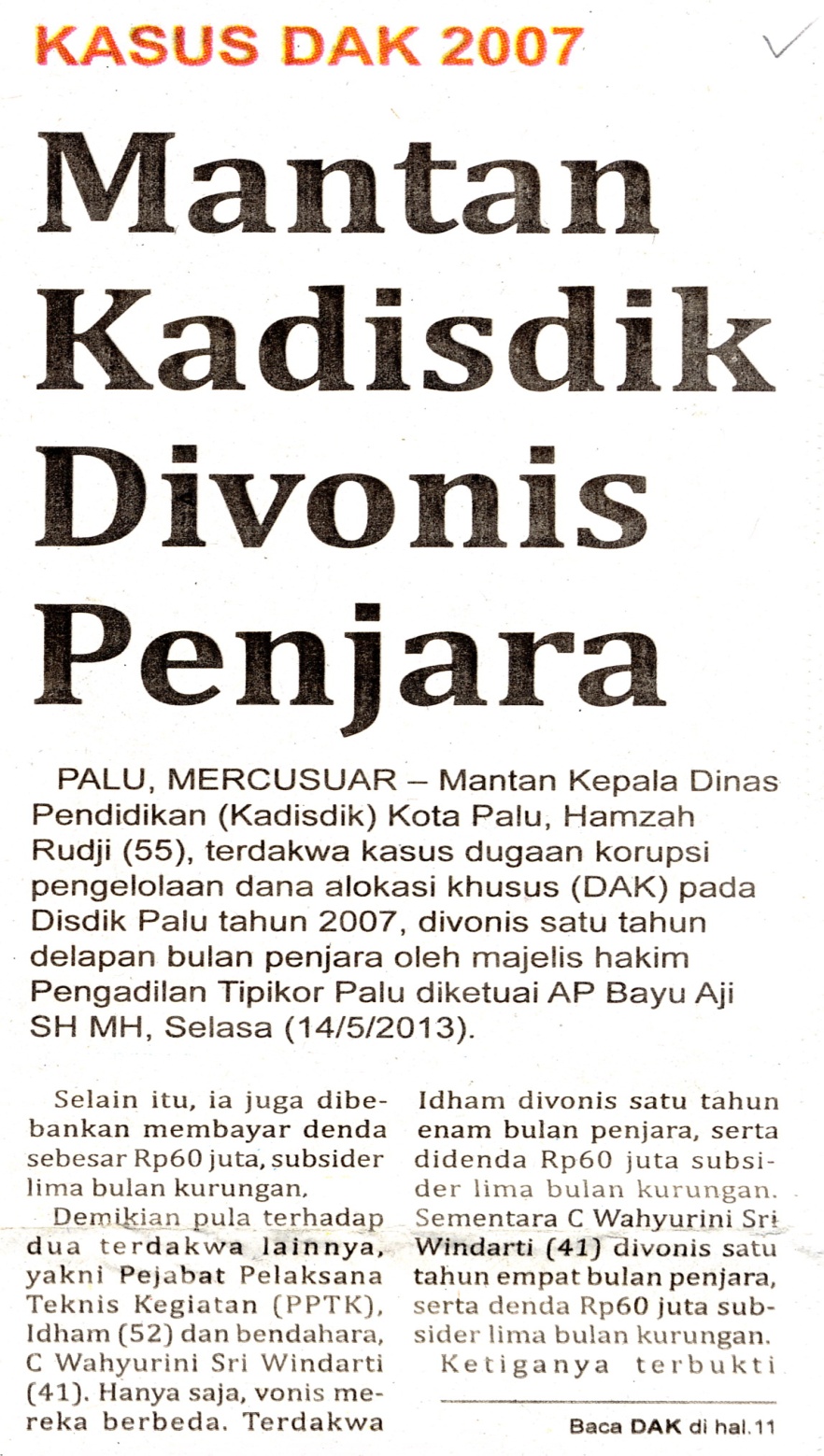 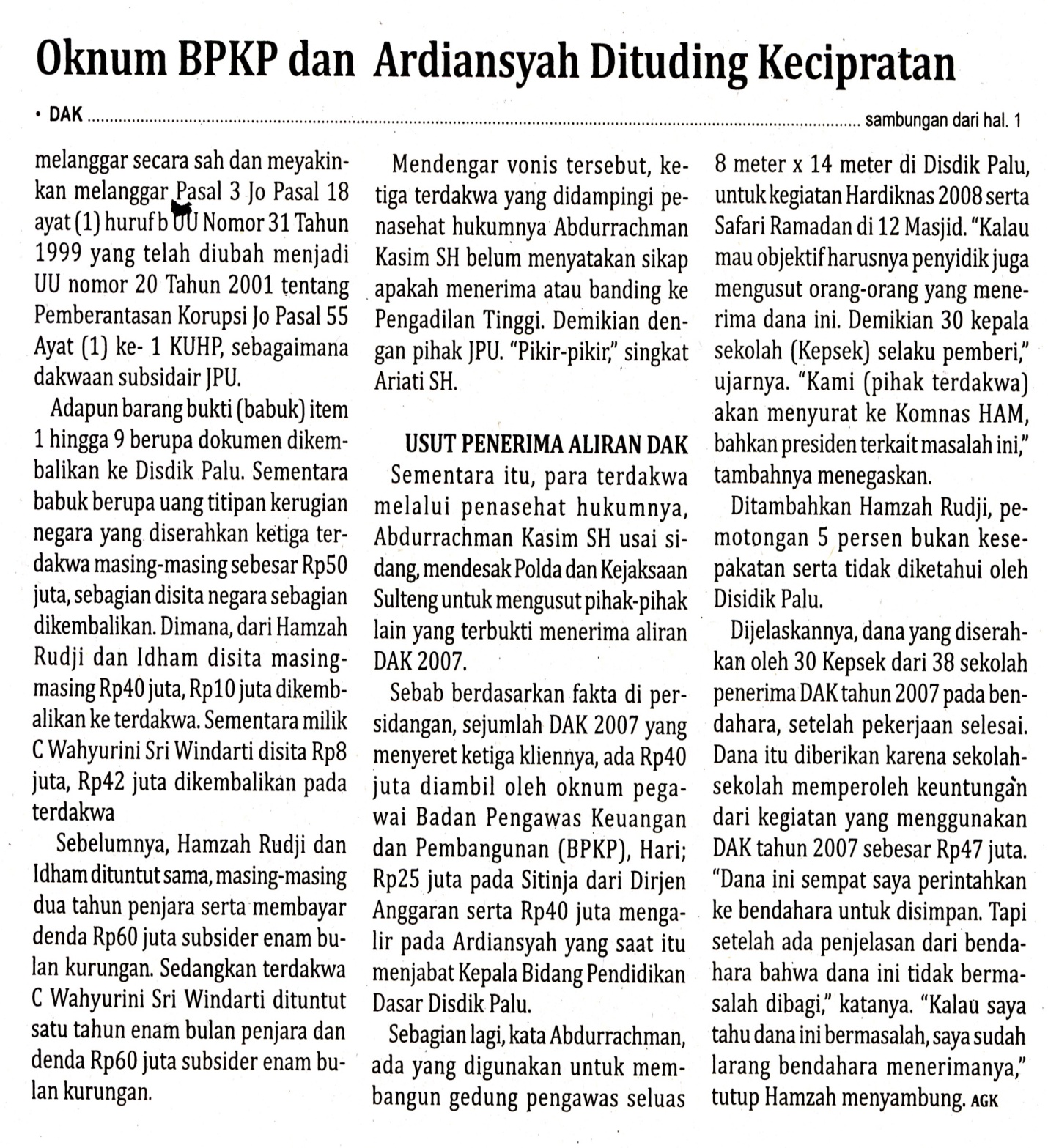 Harian    	:MercusuarKasubaudSulteng IHari, tanggal:Rabu, 15 Mei 2013KasubaudSulteng IKeterangan:Halaman 1 Kolom 2-3 ;  Hal 11 Kolom 5-7;KasubaudSulteng IEntitas:KotaKasubaudSulteng I